PHOTOGRAPHY CHALLENGE – TEXTUREChoose something that has texture.  You should bring something from home.  Every student should have their own composition.Using a light source in the studio, photograph your item in 2 ways (try setting your camera to shutter priority 1/60, ISO 3200): 1	photo:	least amount of texture (“flat” place your light – behind the camera lens – extended as high as it will go – pointing down towards your subject)1	photo:	most amount of texture possible (will involve shadows – light source at the side– same height and pointing towards your subject)Using a different light source (sunlight, flashlight on phone, lights in the school) photograph your item in 2 ways:photo: 	least amount of texture (“flat” lighting) 1	photo: 	most amount of texture possible (will involve shadows!) 
 .Post 4 photos to your Weebly.Label your photos as follows:	“Minimum Texture” (also include:  aperture, shutter speed, and ISO settings)“Maximum Texture” (also include:  aperture, shutter speed, and ISO settings)Examples: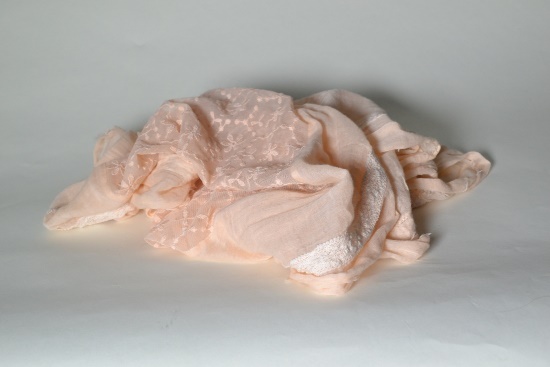 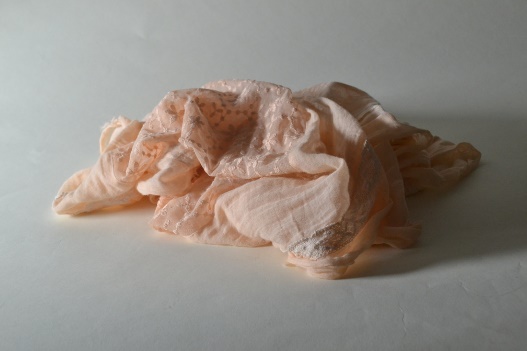      Minimum Texture (1/60, f10, 3200)  				     Maximum Texture (1/60, f10, 3200)  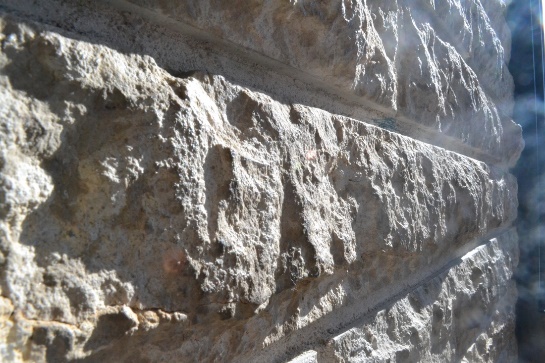 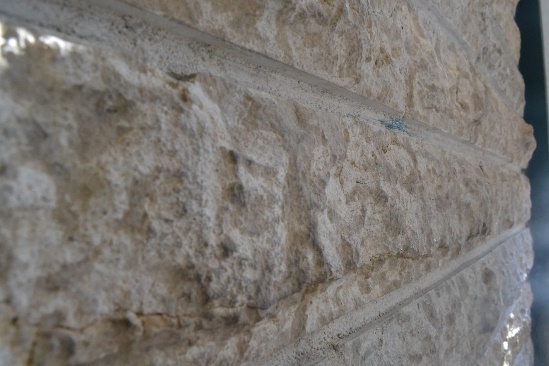      Minimum Texture (1/80, f12, 200)  				     Maximum Texture (1/80, f12, 200)  